АНКЕТА-ВОПРОСНИК КЛИЕНТА – ОРГАНИЗАЦИИ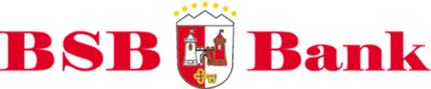 Уважаемые клиенты! В соответствии с требованиями законодательства, просим Вас заполнить данную анкету._________________________________________________________________Укажите основные виды товаров: ________________________________________________________________Укажите место осуществления розничной торговли __________________________________________________ (заполняется в том случае, если в качестве вида деятельности указано «Розничная торговля»)подтверждаю, что представленная мною информация в разделе «Информация для FATCA-идентификации» является достоверной, а в случае изменения информации обязуюсь уведомить Банк о произошедших изменениях в срок не позднее 60 дней;в случае наличия признаков принадлежности к США, подтверждаю свое согласие на предоставление определенной Соглашением FATCA информации в Налоговую службу США.______________________________________________________________________________________________________________________________________________________________________________________________________Дата:_________________ Ф.И.О. и подпись заполнившего - анкету :  ___________________________________________Ф.И.О. и  подпись сотрудника проверившего анкету : ________________________________»В случае отсутствия информации указывается «нет сведений»*Данный вопросник заполняется по физическим лицам (руководителю; лицу, осуществляющему руководство бухгалтерским учетом; иному уполномоченному лицу; учредителю; бенефициарному владельцу)*Данный вопросник заполняется по ИП (руководителю; лицу, осуществляющему руководство бухгалтерским учетом; иному уполномоченному лицу; учредителю; бенефициарному владельцу*Данный вопросник заполняется по юридическим лицам (руководителю; лицу, осуществляющему руководство бухгалтерским учетом; иному уполномоченному лицу; учредителю)Наименование организацииУчетный номер плательщика (УНП)Регистрационный номер Дата регистрацииНаименование регистрирующего органаЮридический адресАдрес  местонахождения Номера контактных телефоновРабочий (в формате +375…)Мобильный (в формате +37529,44,33 и т.д.)Е-mail (адрес электронной почты)При наличии адрес сайта в Интернете Количество работников организацииРазмер и валюта зарегистрированного уставного фондаФамилия, собственное имя, отчество руководителя *Фамилия, собственное имя, отчество главного бухгалтера *Укажите фамилии, собственные имена, отчества иных уполномоченных должностных лиц, которым в установленном порядке предоставлено право действовать от имени организации *1.Общие вопросы2Укажите, пожалуйста, основной вид деятельности, в соответствии с общегосударственным классификатором Республики Беларусь (ОКРБ 005-2011) «Виды экономической деятельности».3.Вид договорных отношений с банком (тип счета):временный счет текущий счет  в белорусских рубляхтекущий счет  в иностранной валюте4.Сведения о счетах, открытых в других банках, укажите, пожалуйста, код банка:Код банкавременный счет Код банкатекущий счет  в белорусских рубляхКод банкатекущий счет  в иностранной валютеКод банкадепозитный счетКод банкаиные счета5.Дополнительная информация:Сведения об учредителях, бенефициарных владельцах, лицах, которые имеют право давать обязательные для организации указания либо иным образом имеют возможность определять ее действия *Сведения о выгодоприобретателях (при наличии) *Сведения о филиалах и представительствах, дочерних организациях (в том числе за границей)Органы управленияСведения о постоянных контрагентах (при наличии)Предполагаемые  среднемесячные обороты по счету(общие обороты / обороты наличных денежных средств)Сведения об организациях, способных прямо и (или) косвенно (через иные организации) определять решения Вашей организации или оказывать влияние на их принятие, а также об организациях, на принятие решений которыми Ваша организация оказывает такое влияние*  Являются ли руководители, главный бухгалтер организации и (или) иные уполномоченные должностные лица, которым в установленном порядке предоставлено право действовать от имени организации, учредителями (участниками) других организаций с долей в уставном фонде более 25 процентов или собственниками других организаций (Ф.И.О. лица, наименование и УНП организаций, размер доли в УФ)Являются ли учредители (участники) организации, имеющие долю в уставном фонде более 25 процентов, собственники или бенефициарные владельцы учредителями (участниками) других организаций с долей в уставном фонде более 25 процентов собственниками или руководителями других организаций (Ф.И.О. лица, наименование и УНП организаций, размер доли в УФ)6.Информация для FATCA-идентификации:Признаки принадлежности к США:ДаНетНаличие у влияющего лица организации следующих признаков принадлежности к США:гражданинство/ резиденство США;разрешение на постоянное пребывание в США (Green card);«долгосрочное пребывание» на территории;адресов проживания СШАместо рождения: США7. История организации, положение на рынке (сведения о реорганизациях, изменениях в характере  деятельности):8.Из каких источников, повлиявших на Ваше решение об открытии счета,  Вы получили информацию о БСБ Банк?Из средств массовой информацииОт сотрудника БСБ Банка (укажите ФИО:_______________________________________________)От своих знакомых – клиентов БСБ БанкФамилия Имя Отчество (при наличии)Гражданство Дата рожденияМесто рождения Адрес места регистрацииАдрес места нахожденияИдентификационный номер (при наличии)Реквизиты документа удостоверяющего личность:Тип, серия и номер Страна выдачиОрган выдавший Дата выдачиСрок действияДанные о выгодоприобретателе (при наличии).Номер контактного телефона в международном форматеФамилия Имя Отчество (при наличии)Гражданство Дата рожденияМесто рождения Адрес места регистрацииАдрес места нахожденияИдентификационный номер (при наличии)Реквизиты документа удостоверяющего личность:Тип, серия и номер Страна выдачиОрган выдавший Дата выдачиСрок действияДанные о выгодоприобретателе (при наличии).Идентификационный номер налогоплательщика(ИНН, УНП и т.п.)Наименование регистрирующего органа Регистрационный номерДата государственной регистрации организацииВид деятельностиНомер контактного телефона в международном форматеПолное наименование организации (латиница)Идентификационный номер налогоплательщикаНаименование регистрирующего органа Регистрационный номерДата государственной регистрации организацииЮридический адресАдрес  местонахождения РуководительФамилияИмяОтчество (при наличии)Личный (идентификационный) номер или иной идентификационный номер (при наличии)БухгалтерФамилияИмяОтчество (при наличии)Личный (идентификационный) номер или иной идентификационный номер (при наличии)Номера контактных телефоновЕ-mail (адрес электронной почты)При наличии адрес сайта в ИнтернетеCведения об учредителях (участниках) организации, владеющих не менее чем 10% акций (долей в уставном фонде, паев) – данные указываются по каждому учредителюФамилияИмяОтчество (при наличии)Личный (идентификационный) номер или иной идентификационный номер (при наличии)Перечень представителей (при наличии)Размер и валюта зарегистрированного уставного фонда и валютаВиды деятельности организацииОрганы управления